Муниципальное  бюджетное образовательное учреждение среднего общего образования «Школа № 15» пос. БираканКонсультация для родителей«Давайте  познакомимся» (Знакомство с детским садом)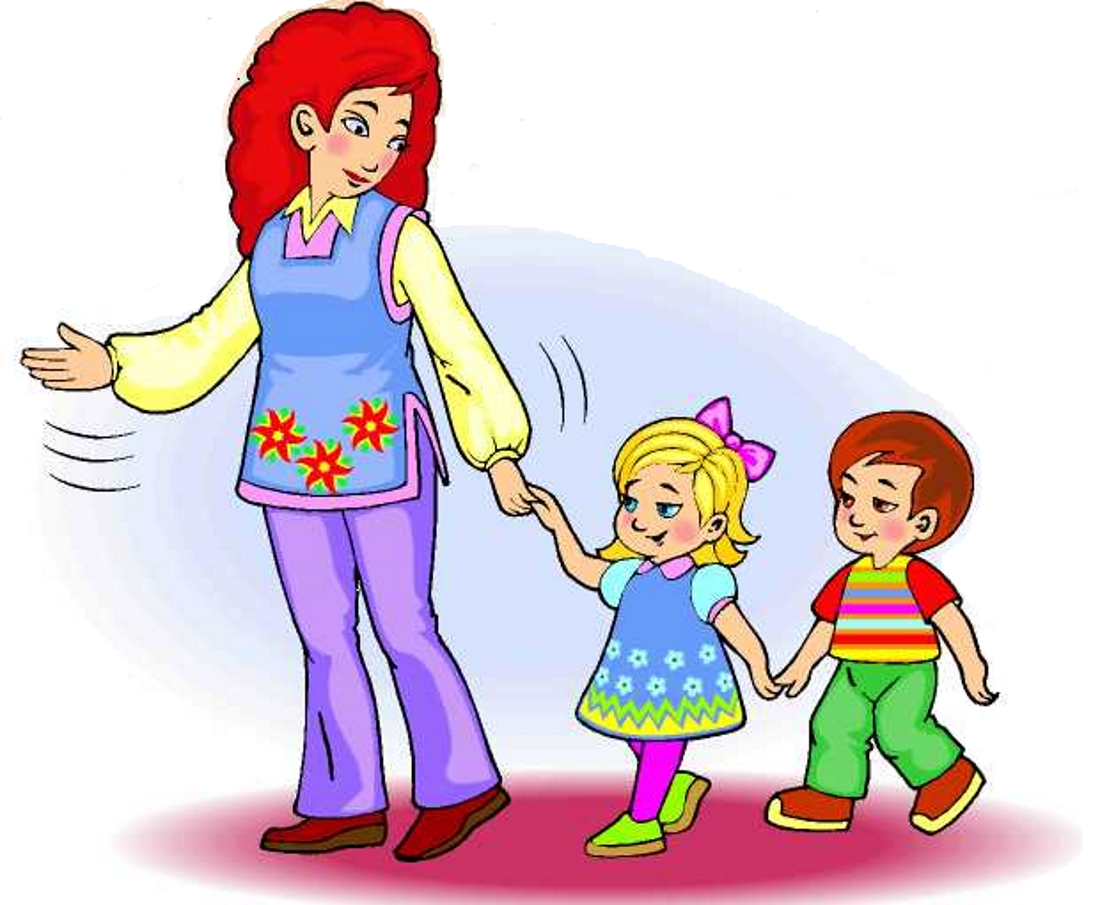 2023г.«От того, как прошло детство, кто вёлребенка за руку в детские годы, что вошлов его разум и сердце из окружающего мира –от этого в решающей степени зависит, какимчеловеком станет сегодняшний малыш».В. А. СухомлинскийДетский сад – первый социальный институт, первое воспитательное учреждение (несемейное), с которым вступают в контакт родители.Детский сад — первое образовательное учреждение на пути развития ребенка от 1г  до 7 лет. Вместе с семьей   детский сад участвует в воспитании малыша. Воспитатели, как вторые родители, закладывают все самые важные черты характера человека.Детский сад готовит малышей к обучению в школе. Это начальная ступень системы образования.В современном мире, когда все быстро меняется, нужно быстро успевать за прогрессом в разных областях знаний. Наши дети должны придти  в первый класс с определенными навыками и умениями: умением считать до 10, различать основные геометрические фигуры, знать буквы алфавита и даже уметь читать, знать свой адрес, фамилию, где работают родители и чем занимаются на производстве; иметь представление об окружающем мире растений и животных. Уклад жизни детей нашем в Детском саду организуется в рамках рационального режима (находится  в каждой группе в родительском уголке) и чередования  игр, занятий, посильного труда и отдыха. Забота о здоровье и правильном физическом развитии детей — одна из важнейших задач нашего Детского сада. Её решение обеспечивается правильным режимом дня, рациональным питанием, закаливанием детского организма, профилактическими мероприятиями, гимнастическими упражнениями, медицинским  контролем. В режиме Детского сада много времени отводится разнообразным играм, в том числе дидактическим — на развитие речи, слуха, счёта, на распознавание цвета, формы и т. д. Торжественными и весёлыми музыкально-театрализованными  утренниками отмечаются праздники и памятные даты.У любого дошкольного  образовательного учреждения, как и у семьи есть преимущества и недостатки:Недостатки детского  сада1. Деловая форма общения воспитателей с детьми, снижена интимность, эмоциональная недостаточность.2. Наличие сменяющих друг друга воспитателей с разными требованиями  и методами воздействия на ребенка.3. Обращение воспитателя ко всем детям, недостаточность индивидуального общения с каждым.4. Сравнительная жесткость режима дня.5. Общение с детьми одного возраста.Преимущества детского сада 1. Изучение  личности   ребенка в процессе деятельности.2. Целенаправленный характер воспитания и обучения детей.3. Условия жизни и быта воспитания  научно  разработаны для обучения детей.4. Применение методов воспитания, обучения, адекватных возрастным особенностям и возможностям дошкольников, понимание их  психологических и духовных потребностей.5. Умелое применение оценки деятельности  и  поведения   детей как стимула их развития.6. Разнообразная содержательная деятельность детей в детском обществе. Возможность ребенка играть и общаться с широким кругом сверстников.Преимущество семьи1. Мягкие отношения между родителями и ребенком, эмоциональная насыщенность.2. Постоянство и деятельность педагогической программы поведения отца и матери, воздействие их на ребенка.3. Индивидуальная обращенность педагогических воздействий к ребенку.4. Подвижный режим дня.5. Возможность общаться с детьми родственников разных возрастов.Недостатки  семьи1. Неумение дать своему ребенку объективную характеристику, проанализировать свои методы воспитания.2. Стихийный характер воспитания и обучения ребенка, использование отдельных традиций и элементов целенаправленного воспитания.3. Стремление создать условия для себя, непонимание их важности для ребенка.4. Непонимание возрастных особенностей дошкольника. Представление детей   как уменьшенной копии взрослых. Инертность в поисках методов воспитания. Стремление воспитать  как получится, непонимание духовных потребностей.5. Непонимание роли и оценки в воспитании и обучении ребенка, стремление оценивать не поведение и деятельность, а его личность.6. Однообразие и малосодержательная деятельность ребенка. Недостаток общения с детьми в игре.В нашем детском саду с детьми работают разные сотрудники. Давайте с ними познакомимся.Воспитатель - педагог, непосредственно отвечающий за жизнь и здоровье вверенных ему детей. Воспитатель не просто «присматривает» за детьми, она планирует и проводит занятия, игры, прогулки и развлечения в соответствии с возрастом детей. Создает условия в группе для успешной реализации воспитательно-образовательной программы и, собственно говоря, сама же ее реализует. Совместно с музыкальным руководителем и  инструктором  по физической культуре готовит праздники, развлекательные и спортивные мероприятия. Руководит работой  младшего  воспитателя. Кроме того, воспитатель ведет работу с родителями по вопросам воспитания детей в семье, привлекает их к активному сотрудничеству с детским садом. Музыкальный руководитель отвечает за музыкальное воспитание. Организует и проводит музыкальные занятия, музыкально-театрализованные  утренники, вечера. Выявляет музыкально одаренных детей и занимается с ними индивидуально и в группе. Участвует в проведении утренней гимнастики, физкультурных занятий и развлечений,  проводит музыкально-дидактические, театрализованные и ритмические игры.Инструктор по физической культуре проводит физкультурные занятия и во время их проведения полностью отвечает за безопасность воспитанников. Контролирует двигательную активность детей в течение дня. Вместе с медсестрой контролирует гигиенические условия для проведения занятий. Организует разъяснительную работу с родителями по вопросам физического воспитания. Как и другие педагоги, инструктор по физической  культуре руководствуется утвержденными программами, учитывающими возрастные особенности детей, и во время занятий учитывает индивидуальные возможности каждого ребенка.Младший обслуживающий персонал, к которому относятся младшие воспитатели, повар, кладовщик, прачка и др. обеспечивают бесперебойную работу дошкольного учреждения, но только младший  воспитатель  работает непосредственно с детьми, помогает воспитателю в организации воспитательно-образовательного процесса  и вместе с воспитателем отвечает за жизнь и здоровье воспитанников. Младший  воспитатель приносит с кухни пищу и помогает в раздаче, затем убирает и моет посуду, готовит воду для умывания детей, для полоскания рта; в старших группах организует сервировку детских столов. Помогает воспитателю выводить детей на прогулку и заводить их в группу, раздевать малышей перед тихим часом и одевать после него. Готовит все необходимое для проведения закаливающих и гигиенических процедур. Младший воспитатель отвечает за чистоту в помещениях; после каждого приема пищи она проводит влажную уборку в группе. В соответствии с требованиями СЭС проводит санитарную обработку посуды, игрушек. Следит за чистотой полотенец, меняет их по мере загрязнения, помогает воспитателю в проведении гигиенических процедур с детьми. Один раз в 7 дней проводит смену постельного белья или по мере загрязнения.Уважаемые родители!Мы рады, что Ваш ребенок будет посещать наше дошкольное учреждение. Чтобы детский сад действительно оказался приятным и полезным местом для Вашего ребенка, нужно хорошо подумать и понять, для чего именно он нужен Вам и Вашему ребенку. Спокойно оцените все плюсы и минусы Вашего решения; настройтесь на то, что посещение детского сада – значительная и важная работа, которая может и должна закончится успехом.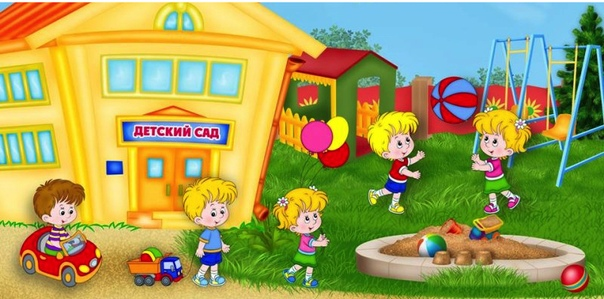 